Thinking about becoming a Primary School Teacher?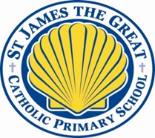 Location: Peckham, South East LondonJob Type   Fixed Term November 2021- end July 2022Salary	£22,849 PAApply to St James the Great Catholic Primary School as an Unqualified TeacherContact the school:  office@stjamesthegreat.southwark.sch.ukDo you have a 2.2, 2.1 or 1st class degree?Are you an aspiring primary teacher?Do you want to work in Peckham, an exciting part of London with excellent transport links.Are you keen to start learning how to teach lessons at a school that truly believes that education is a powerful vehicle to enhance the life chances of children?Would you like to utilise your passion and knowledge to teach the next generation?This is a wonderful opportunity for a high achieving Graduate who is eager to train to teach within an inclusive, diverse and extremely supportive school environment.Unqualified Teacher – Benefits:Train to teach within a forward-thinking schoolPrimary school at the heart of a vibrant communityCaring and inclusive faith school environmentHighly inspirational staffFantastic students who are ready to learnExcellent support/training givenSuperb staff well-being supportExcellent transport connectionsUnqualified Teacher – The Role:In this role you will be employed initially as an Unqualified Teacher. You will be working with outstanding teachers within a school that is forward-thinking and is well staffed with passionate senior leaders and teachers who truly want to make a difference. You will have the opportunity to not only learn from outstanding teachers, but also become an outstanding teacher yourself. You will plan, deliver and assess teaching and learning opportunities. You will be working within a very supportive and welcoming school and you will have every opportunity to develop and grow your teaching practice.Unqualified Teacher – Person specification:2.2, 2.1 or 1st degreeGCSE Grade C/5 or above in English, Maths and a Science subject·High achieving and highly aspirational individual·Strong A Levels·Some experience of working with young people·Confident and ready to hit the ground running